INDICAÇÃO Nº 4052/2017Indica novamente ao Poder Executivo Municipal a execução de serviços de reparos no pavimento da Rua Paulo Businari, altura do nº 515, no bairro Mollon IV.Excelentíssimo Senhor Prefeito Municipal, Nos termos do Art. 108 do Regimento Interno desta Casa de Leis, dirijo-me a Vossa Excelência para indicar que, por intermédio do Setor competente, sejam executados serviços de reparos no asfalto da Rua Paulo Businari, altura do nº 515, no bairro Mollon IV.Justificativa:                     Moradores do bairro, em especial o Sr. Sousa, reclamam que o DAE fez um trabalho nessa via pública e o asfalto está afundando e necessita de reparos com urgência. Já foi feito pedido em fevereiro passado e até o momento, o problema não foi resolvido.                       Plenário “Dr. Tancredo Neves”, em 24 de abril de 2017.José Antonio Ferreira“Dr. José”-vereador-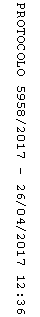 